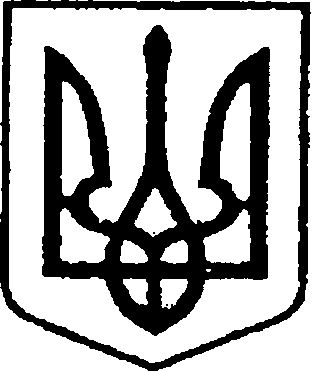 УКРАЇНАЧЕРНІГІВСЬКА ОБЛАСТЬН І Ж И Н С Ь К А    М І С Ь К А    Р А Д АВ И К О Н А В Ч И Й    К О М І Т Е ТР І Ш Е Н Н Явід 22 жовтня 2020 року	         м. Ніжин	                                           №391  Про відзначення з нагодиДня працівника соціальної сфериВідповідно до  статей 40, 42, 59 Закону України «Про місцеве самоврядування в Україні», рішення Ніжинської міської ради Чернігівської області «Про внесення змін до рішення Ніжинської міської ради                              від 03 травня 2017 року №27-23/2017 «Про затвердження Положень                     про Почесну грамоту, Грамоту та Подяку виконавчого комітету Ніжинської міської ради» від 02.02.2018 р. №18-35/2018, Регламенту виконавчого комітету Ніжинської міської ради Чернігівської області VІІ скликання, затвердженого рішенням виконавчого комітету Ніжинської міської ради Чернігівської області VІІ скликання від 11.08.2016 р. №220 (із змінами), розглянувши клопотання директора Ніжинського дитячого будинку-інтернату Гармаш О. В., директора Центру комплексної реабілітації для дітей з інвалідністю «Віра» Ніжинської міської ради Кісельової Т. С., директора комунального закладу Ніжинський міський молодіжний центр Тимченко А. В., директора територіального центру соціального обслуговування (надання соціальних послуг) Ніжинської міської ради Шаповалової І. М., виконавчий комітет Ніжинської міської ради вирішив: 1.Нагородити Почесною грамотою виконавчого комітету Ніжинської міської ради за високий професіоналізм, багаторічну сумлінну працю, відповідальність, гуманізм, чуйність і милосердя та з нагоди відзначення Дня працівника соціальної сфери:1.1.Стахорську Люду Миколаївну – соціального робітника територіального центру соціального обслуговування (надання соціальних послуг) Ніжинської міської ради;1.2.Бурмак Людмилу Василівну – соціального робітника  територіального центру соціального обслуговування (надання соціальних послуг) Ніжинської міської ради.2.Нагородити Грамотою виконавчого комітету Ніжинської міської ради за високий професіоналізм, самовіддане служіння обраній справі, відповідальність, гуманізм, чуйність і милосердя та з нагоди відзначення Дня працівника соціальної сфери:2.1.Герасименко Надію Василівну – соціального робітника територіального центру соціального обслуговування (надання соціальних послуг) Ніжинської міської ради;2.2.Михно Наталію Миколаївну – соціального робітника територіального центру соціального обслуговування (надання соціальних послуг) Ніжинської міської ради;2.3.Красновид Ольгу Миколаївну – соціального робітника територіального центру соціального обслуговування (надання соціальних послуг) Ніжинської міської ради;2.4.Кубрак Ніну Василівну – соціального робітника територіального центру соціального обслуговування (надання соціальних послуг) Ніжинської міської ради;2.5.Гапонову Ганну Іванівну – соціального робітника територіального центру соціального обслуговування (надання соціальних послуг) Ніжинської міської ради; 2.6.Долгополову Марію Володимирівну – соціального робітника територіального центру соціального обслуговування (надання соціальних послуг) Ніжинської міської ради;2.7.Кононець Ніну Іванівну – соціального робітника територіального центру соціального обслуговування (надання соціальних послуг) Ніжинської міської ради;2.8.Герасименко Світлану Григорівну – соціального робітника територіального центру соціального обслуговування (надання соціальних послуг) Ніжинської міської ради;2.9.Хуртовську Тетяну Анатоліївну – соціального робітника територіального центру соціального обслуговування (надання соціальних послуг) Ніжинської міської ради;2.10.Івасишин Дарію Тарасівну – соціального робітника територіального центру соціального обслуговування (надання соціальних послуг) Ніжинської міської ради;2.11.Котюх Інну Віталіївну – соціального робітника територіального центру соціального обслуговування (надання соціальних послуг) Ніжинської міської ради;2.12.Чижик Тамару Олексіївну  – соціального робітника територіального центру соціального обслуговування (надання соціальних послуг) Ніжинської міської ради.3.Оголосити Подяку виконавчого комітету Ніжинської міської ради                   за сумлінну працю, зразкове виконання службових обов’язків та з нагоди відзначення Дня працівника соціальної сфери: 3.1.Гескіній Юлії Миколаївні – економісту Ніжинського дитячого будинку-інтернату;3.2.Кошман Аллі Іванівні – сестрі медичній Ніжинського дитячого будинку-інтернату;3.3.Овчарику Петру Петровичу – слюсарю-сантехніку Ніжинського дитячого будинку-інтернату;3.4.Даценко Валентині Павлівні – молодшій  медичній сестрі (санітарці-няньці) Ніжинського дитячого будинку-інтернату;3.5.Єсипенко Марії Петрівні – молодшій  медичній сестрі (санітарці-няньці) Ніжинського дитячого будинку-інтернату;3.6.Коробкіній Олені Володимирівні – молодшій  медичній сестрі (санітарка-прибиральниця) Ніжинського дитячого будинку-інтернату;3.7.Мельниченко Людмилі Миколаївні – кухарю Ніжинського дитячого будинку-інтернату;3.8.Лянченко Наталії Леонівні – вчителю-реабілітологу, вихователю Ніжинського дитячого будинку-інтернату;3.9.Зайченко Людмилі Миколаївні – лікарю-педіатру Центру комплексної реабілітації для дітей з інвалідністю «Віра» Ніжинської міської ради;3.10.Тихоненко Вікторії Віталіївні – керівнику музичному Центру комплексної реабілітації для дітей з інвалідністю «Віра» Ніжинської міської ради;3.11.Чуприні Людмилі Миколаївні – кухарю  Центру комплексної реабілітації для дітей з інвалідністю «Віра» Ніжинської міської ради; 3.12.Цюрток Світлані Сергіївні – заступнику директора комунального закладу Ніжинський міський молодіжний центр;3.13.Бутенко Світлані Василівні – фахівцю з молодіжної роботи комунального закладу Ніжинський міський молодіжний центр;3.14.Бутко Ніні Миколаївні – бухгалтеру територіального центру соціального обслуговування (надання соціальних послуг) Ніжинської міської ради;3.15.Робській Наталії Володимирівні – бухгалтеру територіального центру соціального обслуговування (надання соціальних послуг) Ніжинської міської ради;3.16.Богдан Валентині Іванівні – соціальному робітнику територіального центру соціального обслуговування (надання соціальних послуг) Ніжинської міської ради;3.17.Куйді Наталії Григорівні – соціальному робітнику територіального центру соціального обслуговування (надання соціальних послуг) Ніжинської міської ради;3.18.Ліхуті Ларисі Михайлівні – соціальному робітнику територіального центру соціального обслуговування (надання соціальних послуг) Ніжинської міської ради;3.19.Фурсі Наталії Дмитрівні – соціальному робітнику територіального центру соціального обслуговування (надання соціальних послуг) Ніжинської міської ради;3.20.Голодок Тетяні Миколаївні – соціальному робітнику територіального центру соціального обслуговування (надання соціальних послуг) Ніжинської міської ради;3.21.Ленець Інні Анатоліївні – соціальному робітнику територіального центру соціального обслуговування (надання соціальних послуг) Ніжинської міської ради;3.22.Подряській Юлії Вадимівні – соціальному робітнику територіального центру соціального обслуговування (надання соціальних послуг) Ніжинської міської ради;3.23.Шкаберді Андрію Миколайовичу – робітнику з комплексного обслуговування та ремонту будинків територіального центру соціального обслуговування (надання соціальних послуг) Ніжинської міської ради.4.Фінансовому управлінню Ніжинської міської ради виділити виконавчому комітету Ніжинської міської ради кошти за рахунок міської цільової програми заходів з відзначення державних та професійних свят, ювілейних та святкових дат, відзначення осіб, які зробили вагомий внесок                     у розвиток Ніжинської міської ОТГ, здійснення представницьких та інших заходів на 2020 рік:4.1.у сумі 496,90 грн. на покриття витрат на грошову винагороду –                КТКВ (0210180), КЕКВ (2730);4.2.у сумі 1575,00 грн. на покриття витрат для придбання квіткової продукції – КТКВ (0210180), КЕКВ (2210).5.Відділу юридично-кадрового забезпечення апарату виконавчого комітету Ніжинської міської ради (Лега В. О.) забезпечити оприлюднення цього рішення на офіційному сайті Ніжинської міської ради.6.Відділу бухгалтерського обліку апарату виконавчого комітету Ніжинської міської ради (Єфіменко Н. Є.)  забезпечити виконання цього рішення у частині видачі бланків  почесних грамот, грамот, подяк та рамок.7.Контроль за виконанням цього рішення покласти на заступника міського голови з питань діяльності виконавчих органів ради Алєксєєнка І. В.Міський голова								           А. В. Лінник